
КОМИТЕТ ОБРАЗОВАНИЯ И НАУКИ АДМИНИСТРАЦИИ Г. НОВОКУЗНЕЦКАМУНИЦИПАЛЬНОЕ АВТОНОМНОЕ ОБРАЗОВАТЕЛЬНОЕ УЧРЕЖДЕНИЕ ДОПОЛНИТЕЛЬНОГО ПРОФЕССИОНАЛЬНОГО ОБРАЗОВАНИЯ «ИНСТИТУТ ПОВЫШЕНИЯ КВАЛИФИКАЦИИ»ПРОГРАММАXXIII ГОРОДСКИХ ДНЕЙ НАУКИ«НЕПРЕРЫВНОЕ ПРОФЕССИОНАЛЬНОЕ РАЗВИТИЕ ПЕДАГОГА В УСЛОВИЯХ ИННОВАЦИОННОГО ПРОСТРАНСТВА В МСО»08–18 февраля 2022 года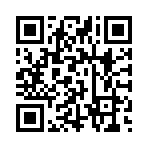 Новокузнецк2022XXIII ГОРОДСКИЕ ДНИ НАУКИ «непрерывное профессиональное развитие педагога в условиях инновационного пространства в МСО»Онлайн-страница : http://sciencedays2022.tilda.ws/ОТКРЫТИЕ XXIII ГОРОДСКИХ ДНЕЙ НАУКИ. Координационный совет по инновационной деятельностиВремя: 14:00Место: коворкинг-центр «Точка кипения», большой зал (ул. Орджоникидзе, 15)Целевая аудитория: руководители образовательных организаций города Новокузнецка.Ссылка на регистрацию для участия: https://leader-id.ru/events/264824Модераторы: Соловьева Юлия Александровна, председатель Комитета образования и науки администрации города Новокузнецка, канд. техн. наук, доцент; Позднякова Наталья Анатольевна, ректор МАОУ ДПО ИПК, канд. пед. наукСтарт флешмоба муниципальных инновационных площадокОрганизатор: МАОУ ДПО ИПКФорма проведения: заочно канал YouTube  «ИПК Новокузнецк» плейлист «Флешмоб 2022»На канале YouTube «ИПК Новокузнецк» представлены видеоролики, видеопрезентации с результатами инновационной деятельности МИП по состоянию на 1 января 2022  года. Приглашаем всех желающих принять участие в обсуждении материалов МИП в комментариях к видео и проголосовать (поставив «лайк») за лучший видеоролик с результатами инновационной деятельности! При подведении итогов флешмоба МИП будет учитываться число просмотров и количество комментариев, оставленных под видео-роликами, размещенными на канале YouTube «ИПК Новокузнецк».КРУГЛЫЙ СТОЛЭНЕРГОСБЕРЕЖЕНИЕ И ПОВЫШЕНИЕ ЭНЕРГЕТИЧЕСКОЙ ЭФФЕКТИВНОСТИ ОРГАНИЗАЦИЙ СИСТЕМЫ ОБРАЗОВАНИЯ ГОРОДА НОВОКУЗНЕЦКАВремя: 14:30Место: коворкинг-центр «Точка кипения», переговорная, (ул. Орджоникидзе, 15)Целевая аудитория: руководители образовательных организаций города Новокузнецка.Ссылка на регистрацию для участия: https://leader-id.ru/events/264826Модератор: Соловьева Юлия Александровна, председатель Комитета образования и науки администрации города Новокузнецка, канд. техн. наук, доцентВИДЕО-ПРЕЗЕНТАЦИЯ  «ВОЗМОЖНОСТИ ЦИФРОВОЙ ОБРАЗОВАТЕЛЬНОЙ СРЕДЫ НА РАЗНЫХ ЭТАПАХ УРОКА Организатор: МАОУ «СОШ № 81»Время: 08.02.-22.02.2022г.Место: Канал YouTube «ИПК Новокузнецк»Целевая аудитория: педагогические работники ООМодератор:	Струкова Наталья ВикторовнаВИДЕО-ПРЕЗЕНТАЦИЯ «ИСПОЛЬЗОВАНИЕ ЦИФРОВЫХ ИНСТРУМЕНТОВ В ОБРАЗОВАТЕЛЬНОМ ПРОЦЕССЕ»Организатор: МАОУ «СОШ № 99», г. Новокузнецк, ул. Монтажная, д.35Время: 08.02.-22.02.2022г.Место: Канал YouTube МАОУ «СОШ № 99»Целевая аудитория: педагогические работники ООЧек-сессия «Проблемы критериального оценивания исследовательских работ обучающихся»Организаторы: КОиН, МАОУ ДПО ИПКВремя: 14:00Место: коворкинг-центр «Точка кипения», большой зал, г. Новокузнецк ул. Орджоникидзе, 15Модераторы: Позднякова Наталья Анатольевна, ректор МАОУ ДПО ИПК, канд. пед. наукЦелевая аудитория: муниципальные координаторы; муниципальные, региональные эксперты.Ссылка на регистрацию для участия:  https://leader-id.ru/events/264832ВЕБИНАР «НОВЫЕ ОБРАЗОВАТЕЛЬНЫЕ РЕШЕНИЯ В ДОПОЛНИТЕЛЬНОМ ОБРАЗОВАНИИ»Организатор: МАУДО «ДЮЦ «Орион»Время:  11:00.Место: Сайт для проведения вебинаров МАУ ДО ДЮЦ «Орион» https://webinar.orionnvkz-do.ru/
Целевая аудитория: работники образовательных организацийМодераторы:	Баютова О. Е., руководитель структурного подразделения МАУ ДО «ДЮЦ «Орион»ТУРНИР ПО ФИЗИКЕ ПАМЯТИ В. А. ВЛАСОВАОрганизатор: МБНОУ «Лицей № 84 им. В. А. Власова»Время: 14:00Целевая аудитория: учащиеся 11 классовМесто проведения: МБНОУ «Лицей № 84 им. В. А. Власова», пер. Кулакова,3Форма проведения: очноНАУЧНО-ПРАКТИЧЕСКИЙ ИНТЕНСИВФАКТОРЫ И ПУТИ ПОВЫШЕНИЯ КАЧЕСТВА ОБРАЗОВАНИЯОрганизатор: МБОУ «СОШ № 55»Время: 15:00Место: МБОУ «СОШ № 55», ул. Грдины, 6Целевая аудитория: руководители и заместители руководителей образовательных организаций, руководители ГМО, РМО, педагоги общеобразовательных организацийМодераторы: Коваленко Наталья Владимировна, доцент кафедры ООиП МАОУ ДПО ИПК, канд. пед. наук, почётный работник общего образования РФ; Валеева Марина Васильевна, директор МБОУ «СОШ № 55»ПРЕЗЕНТАЦИЯ ИННОВАЦИОННЫХ КОМПЛЕКСОВОрганизатор: МАОУ ДПО ИПКВремя: 10:00Целевая аудитория: научные консультанты инновационных площадок, представители инновационных площадок, члены жюри.Место проведения: Zoom-конференцияhttps://us02web.zoom.us/j/85909902450?pwd=b3plVkprUmdaT01vU016NGZLRTRWQT09Идентификатор конференции: 859 0990 2450Код доступа: 156644Квота для подключения к Zoom-конференцииМИТАП«ПРОЕКТИРОВАНИЕ ИНДИВИДУАЛЬНОГО ОБРАЗОВАТЕЛЬНОГО МАРШРУТА ДЛЯ ОБЕСПЕЧЕНИЯ КОРРЕКЦИОННО-ОБРАЗОВАТЕЛЬНОГО ПРОЦЕССА НА УРОВНЕ ДОО»Организатор: МКДО «Детский сад № 254»Время: 10:00Место	: МКДО «Детский сад № 254»,  ул. Косыгина 9АЦелевая аудитория: старшие воспитатели, учителя-дефектологи (тифлопедагоги), педагоги-психологиМодераторы: Рогалева Наталья Михайловна, Бормошкина Екатерина Александровна, Штайгер Татьяна Викторовна, учителя-дефектологи (тифлопедагоги) МКДО «Детский сад № 254»ПЕДАГОГИЧЕСКАЯ МАСТЕРСКАЯ«ПРОФЕССИОНАЛЬНАЯ КОМПЕТЕНТНОСТЬ ПЕДАГОГОВ В ОБЛАСТИ ВОСПИТАНИЯ КАК ВАЖНЕЙШЕЕ УСЛОВИЕ ИХ ТВОРЧЕСКОГО САМОРАЗВИТИЯ»Организатор: МБОУ «СОШ № 101»Время: 13:00Место: Zoom- конференция:https://us04web.zoom.us/j/3616854172?pwd=cDNLZTY1VjFYSzlwMnM0Z3FFV0F6dz09Идентификатор конференции: 361 685 4172Код доступа: 54321 Целевая аудитория: заместители директора по воспитательной работеМодератор: Иванова Галина Павловна, методист НМО МАОУ ДПО ИПКВЕБИНАР «ПРАКТИЧЕСКОЕ ПРИМЕНЕНИЕ СОВРЕМЕННЫХ ОБРАЗОВАТЕЛЬНЫХ ТЕХНОЛОГИЙ В КОРРЕКЦИОННОЙ РАБОТЕОрганизатор: МКДОУ «Детский сад № 229»Время: 13:00Место: Zoom- конференции https://us04web.zoom.us/j/6591074466?pwd=WlpPN3FrSDI0WHJOV1JlWEh3am1VQT09Идентификатор конференции: 659 107 4466Код доступа: 7qfh1SЦелевая аудитория: педагогические работники ДООМодераторы: Попова Ирина Евгеньевна, старший воспитатель МКДОУ «Детский сад № 229»; Усачева Валентина Рышардовна, заведующий МКДОУ «Детский сад № 229»ПРОЕКТНАЯ СЕССИЯ«ФОРМИРОВАНИЕ КОМПЕТЕНЦИЙ «4 К» В УСЛОВИЯХ ЛИЧНОСТНО-РАЗВИВАЮЩЕЙ ОБРАЗОВАТЕЛЬНОЙ СРЕДЫ»Организатор: МБОУ «СОШ № 91»Время: 15:00Место: МБОУ «СОШ № 91», ул. Транспортная,29Целевая аудитория: руководители и заместители руководителей образовательных организаций, руководители ГМО, РМО, педагоги общеобразовательных организацийМодераторы: Якушина Елена Валентиновна, директор МБОУ «СОШ № 91»;Коваленко Наталья Владимировна, доцент кафедры ООиП МАОУ ДПО ИПК, канд. пед. наук, почётный работник общего образования РФОТКРЫТАЯ ПРЕЗЕНТАЦИЯ ИННОВАЦИОННОГО ОПЫТА «МОДЕЛЬ ПРОЕКТНО-ИССЛЕДОВАТЕЛЬСКОЙ ОБРАЗОВАТЕЛЬНОЙ СРЕДЫ ОБЩЕСТВЕННО-АКТИВНОЙ ШКОЛЫ»Организатор: МБОУ «СОШ № 64»Время: 11.00Место: МБОУ «СОШ № 64», ул Радищева, 24Целевая аудитория	: директора ОУ, заместители директора по УВР, заместители директора по ВР, педагоги дополнительного образованияМодераторы: Раннева Ольга Викторовна, заместитель директора по ВР МБОУ «СОШ № 64»; Надеина Людмила Анатольевна, заместитель директора по УВР МБОУ «СОШ № 64»; Купчинская Ольга Александровна, заместитель директора по УВР МБОУ «СОШ № 64»; Кардаш Ирина Юрьевна, заместитель директора по УВР МБОУ «СОШ № 64»; Мелешко Анна Борисовна, заместитель директора по УВР МБОУ «СОШ № 64»ПРАКТИКО-ОРИЕНТИРОВАННЫЙ СЕМИНАР «УПРАВЛЕНИЕ РАЗВИТИЕМ ПОЗНАВАТЕЛЬНО-КОММУНИКАТИВНЫХ УУД НА УРОКЕ»Организатор: МБОУ «СОШ № 4»Время: 12.00Место: МБОУ «СОШ № 4», ул. Тольятти, 30аЦелевая аудитория: учителя начальной и основной школыМодератор: Иванова Тамара Александровна, старший преподаватель кафедры общего и дополнительного образования МАОУ ДПО ИПКСЕМИНАР-ПРАКТИКУМ«ОСОБЕННОСТИ РЕАЛИЗАЦИИ РАБОЧЕЙ ПРОГРАММЫ ВОСПИТАНИЯ В УСЛОВИЯХ СПЕЦИАЛЬНОЙ ШКОЛЫ ДЛЯ ДЕТЕЙ С ОВЗ»Организатор: МКОУ «Специальная школа № 30»Время: 13.00Место: ZOOM-конференция https://us05web.zoom.us/j/6054764724?pwd=aUdGdHFhSHNtMjBGVE9uOWYwVkxpZz09Идентификатор конференции: 605 476 4724Код доступа: 7BXWh1Целевая аудитория: директора, заместители директора по ВР, УВР, руководители МО образовательных организаций, работающих с детьми с ОВЗ.Модератор: Чаузова Лилия Раисовна, директор МКОУ «Специальная школа № 30»МЕТОДИЧЕСКИЙ СЕМИНАР «ПРОЕКТИРОВАНИЕ КОМПЕТЕНТНОСТНОГО ПОЛЯ ПЕДАГОГА ПО РАЗВИТИЮ ИНЖЕНЕРНОГО МЫШЛЕНИЯ ДОШКОЛЬНИКОВ В РАМКАХ СЕТЕВОГО ВЗАИМОДЕЙСТВИЯ УЧРЕЖДЕНИЙ ДОШКОЛЬНОГО И ДОПОЛНИТЕЛЬНОГО ОБРАЗОВАНИЯ»Организатор: МБУ ДО ДТ «Вектор»Время: 10:30Место: МБУ ДО ДТ «Вектор», ул. Емельяновская, д. 1Целевая аудитория: педагоги МБУ ДО ДТ «Вектор», МБ ДОУ «Детский сад № 16», МАДОУ «Детский сад № 210», МБ ДОУ «Детский сад № 223», МБ ДОУ «Детский сад № 239», МБ ДОУ «Детский сад № 246», МБ ДОУ «Детский сад № 259», реализующие дополнительные общеобразовательные общеразвивающие программы технической направленностиМодераторы:	Федорцева М. Б., канд. пед. наук, доцент кафедры дошкольной и специальной педагогики и психологии КГПИ ФГБОУ ВО «КемГУ»;  Коваленко О. Л., методист, заместитель директора по УВР МБУ ДО ДТ «Вектор»; Кунтарёва Елена Ивановна, старший воспитатель МБ ДОУ «Детский сад № 246»08 февраля08 февраля08.02, 14:00Открытие городских Дней науки. Координационный совет по инновационной деятельности08.02, 14:00Флешмоб МИП08.02, 14:30Круглый стол «Энергосбережение и повышение энергетической эффективности организаций системы образования города Новокузнецка»09 февраля09 февраля09.02, 14:00Чек-сессия «Проблемы критериального оценивания исследовательских работ обучающихся»14 февраля14 февраля14.02, 10:00 Презентация муниципальных инновационных комплексов08-18 февраля08-18 февраля08-22.02Видео-презентация «Возможности цифровой образовательной среды на разных этапах урока» (МАОУ «СОШ № 81»)08.02, 14:00Видео-презентация «Использование цифровых инструментов в образовательном процессе» (МБОУ «СОШ № 99»)10.02, 11:00Вебинар «Новые образовательные решения в дополнительном образовании» (МАУДО «Детско-юношеский центр «Орион»)11.02, 14:00 Турнир по физике памяти В. А. Власова (МБНОУ «Лицей № 84 им. В. А. Власова»)11.02, 15:00Научно-практический семинар «Факторы и пути повышения качества образования» (МБОУ «СОШ № 55»)15.02, 10:00Митап «Проектирование индивидуального образовательного маршрута для обеспечения коррекционно-образовательного процесса на уровне ДОО» (МКДО «Детский сад № 254»)16.02, 13:00Педагогическая мастерская «Профессиональная компетентность педагогов в области воспитания как важнейшее условие их творческого саморазвития» (МБОУ «СОШ № 101»)16.02, 13:00Вебинар «Практическое применение современных образовательных технологий в коррекционной работе» (МКДОУ «Детский сад № 229»)16.02, 15:00Проектная сессия «Формирование компетенций «4К» в условиях личностно-развивающей образовательной среды»(МБОУ «СОШ № 91»)17.02, 11:00Открытая презентация инновационного опыта «Модель проектно-исследовательской образовательной среды общественно-активной школы» (МБОУ «СОШ № 64»)17.02, 12:00Городской практико-ориентированный семинар «Управление развитием познавательно-коммуникативных УУД на уроке» (МБОУ «СОШ № 4»)17.02, 13:00Семинар-практикум «Особенности реализации рабочей программы воспитания в условиях специальной школы для детей с ОВЗ» (МКОУ «Специальная школа № 30»)18.02, 10:30Методический семинар «Проектирование компетентностного поля педагога по развитию инженерного мышления дошкольников в рамках сетевого взаимодействия учреждений дошкольного и дополнительного образования» (МБУ ДО ДТ «Вектор»)8 февраля14:00Открытие городских Дней науки. Расширенный Координационный совет по инновационной деятельности38 февраля14:00Флешмоб МИП48 февраля14:30Круглый стол «Энергосбережение и повышение энергетической эффективности организаций системы образования города Новокузнецка»48 февраляВебинар «Возможности цифровой образовательной среды на разных этапах урока» (МАОУ «СОШ № 81»)58 февраляВидео-презентация «Использование цифровых инструментов в образовательном процессе» (МБОУ «СОШ № 99»)59 февраля14:00Чек-сессия «Проблемы критериального оценивания исследовательских работ обучающихся»610 февраля11:00Вебинар «Новые образовательные решения в дополнительном образовании» (МАУДО «Детско-юношеский центр «Орион»)711 февраля14:00Турнир по физике памяти В. А. Власова (МБНОУ «Лицей № 84 им. В. А. Власова»)11 февраля15:00Научно-практический интенсив «Факторы и пути повышения качества образования» (МБОУ «СОШ № 55»)814 февраля10:00Презентация муниципальных инновационных комплексов1015 февраля10:00Митап «Проектирование индивидуального образовательного маршрута для обеспечения коррекционно – образовательного процесса на уровне ДОУ» (МКДО «Детский сад № 254»)1216 февраля13:00Педагогическая мастерская «Профессиональная компетентность педагогов в области воспитания как важнейшее условие их творческого саморазвития» (МБОУ «СОШ № 101») 1316 февраля13:00Вебинар «Практическое применение современных образовательных технологий в коррекционной работе» (МКДОУ «Детский сад № 229»)1416 февраля15:00Проектная сессия «Формирование компетенций «4К» в условиях личностно-развивающей образовательной среды»(МБОУ «СОШ № 91»)1517 февраля11:00Открытая презентация инновационного опыта «Модель проектно-исследовательской образовательной среды общественно-активной школы» (МБОУ «СОШ № 64»)1617 февраля12:00Практико-ориентированный семинар «Управление развитием познавательно-коммуникативных УУД на уроке» (МБОУ «СОШ № 4»)1717 февраля13:00Семинар-практикум «Особенности реализации рабочей программы воспитания в условиях специальной школы для детей с ОВЗ» (МКОУ «Специальная школа № 30»)1718 февраля10:30Методический семинар «Проектирование компетентностного поля педагога по развитию инженерного мышления дошкольников в рамках сетевого взаимодействия учреждений дошкольного и дополнительного образования» (МБУ ДО ДТ «Вектор»)198 февраля14:00Приветственное словоКузнецов Сергей Николаевич, глава города Новокузнецка14:15Инновационная деятельность в муниципальной системе образования г. НовокузнецкаСоловьева Юлия Александровна, председатель Комитета образования и науки администрации города Новокузнецка, канд. техн. наук, доцент14:25Регламент работы  Координационного совета по инновационной деятельностиПозднякова Наталья Анатольевна, ректор МАОУ ДПО ИПК, канд. пед. наук14:30ФИП «Развитие индивиду-альности и субъективности школьников и студентов в современных социокуль-турных условиях»ФИП «Развитие качества дошкольного образования с использованием инструмента-рия мониторинга качества дошкольного образования на образовательной платформе «Вдохновение»». РИП «Новые механизмы управления в системе образования «Коучинговый подход в управлении ОО»»РИП «Школа юных стратегов Владимира Квинта»РИП «Профессиональное самоопределение учащихся в рамках образовательно-технологического кластера» Полюшко Марин Владимировна, директор МБ НОУ «Лицей №111», отличник народного просвещения, председатель совета директоров ОО.Федорцева Марина Борисовна, доцент кафедры общего образования и психологии МАОУДПО ИПК, канд. пед. наукКоваленко Наталья Владимировна, доцент кафедры общего образования и психологии МАОУДПО ИПК,  канд. пед. наукГребешкова Анастасия Сергеевна, директор МБНОУ "Гимназия №59"Иванова Наталья Сергеевна, заместитель директора по научной работе МБНОУ «Гимназия №44»15:15Перерыв15:30-17:00Рассмотрение стартовой документации инновационных проектов ОО, претендующих на присвоение статуса «Муниципальная инновационная площадка» Довгалюк Ольга Борисовна, зам. директора по УВР МБОУ «СОШ № 101» Колесник Оксана Владимировна, директор МБОУ «СОШ № 71»Белинова Оксана Анатольевна, педагог дополнительного образования МБДОУ ДДТ № 4Добрынина Ольга Александровна, канд. псих. наук, доцент, педагог-психолог МБОУ «СОШ № 56»Миронова Ольга Федоровна, заместитель директора по науке МБОУ «СОШ № 52»Цибизова Елена Борисовна, заведующая методическим отделом МБОУ ДО «ГДДЮТ им. Н.К. Крупской»14:30Вступительное словоКузнецов Сергей Николаевич, глава города Новокузнецка15:35Об организации работы по энергосбережению в ОО города Соловьева Юлия Александровна, председатель Комитета образования и науки администрации города Новокузнецка, канд. техн. наук, доцент15:50О совместной работе по обучению специалистов в ОО города для реализации программ по энергосбережению Козырев Николай Анатольевич, проректор по научной и инновационной деятельности ФГБОУ ВО «СибГИУ», д-р.техн. наук, профессор  (по согласованию)16:05Об организации работы в школе по энергосбережению,  текущее состояние и проблемыШибаеева Наталья Николаевна, директор МБОУ «СОШ № 67»  Кордешова Екатерина Александрована, директор МБОУ «СОШ № 97»  16:30Обсуждение Соловьева Юлия Александровна, председатель Комитета образования и науки администрации города Новокузнецка, канд. техн. наук, доцент№п/пТема выступленияВыступающий1Использование интерактивных упражнений на уроках иностранного языка как возможность построения индивидуальной образовательной траекторииКазаркина Светлана Анатольевна, учитель английского языка МАОУ «СОШ № 81»2Цифровое пространство как среда интеллектуального развития личностиОщепкова Светлана Александровна, учитель начальных классов МАОУ «СОШ № 81»3Возможности цифровой образовательной среды на разных этапах урока (опыт работы региональной стажировочной площадки)Струкова Наталья Викторовна, заместитель директора по ИКТ МАОУ «СОШ № 81»№ п/пТема выступленияВыступающийСсылки на канал YouTube МАОУ «СОШ № 99»1Использование документ камеры на уроках изобразительного искусства и технологииСотникова Ольга Александровна, учитель технологии МАОУ «СОШ №99»https://clck.ru/as2zZ2Использование сервиса  OneDrive для организации процесса управленияСкрипцова Елена Вячеславовна, учитель биологии МАОУ «СОШ №99»https://clck.ru/as2zZ3Работа с электронной тетрадью Skysmart для оптимизации проверки домашнего заданияБелогруд Анна Алексеевна, учитель математики МАОУ «СОШ №99»https://clck.ru/as2zZ4Использование Google форм на уроках для контроля знаний учащихсяЯценко Наталья Александровна, учитель математики МАОУ «СОШ №99»https://clck.ru/as2zZ5Использование приложения zoom для организации учебного процессаБелогруд Анна Алексеевна, учитель математики МАОУ «СОШ №99»https://clck.ru/as2zZ9 февраля14:00Приветственное словоСоловьева Юлия Александровна, председатель КОиН администрации г. Новокузнецка, канд. техн. наук, доцент14:10«Кузбасская школьная академия наук»: прошлое определяет будущееГрудинина Анастасия Евгеньевна, директор МБОУ ДО «ГДД(Ю)Т им. Н.К. Крупской»14:25Особенности критериального оценивания исследовательских работ учащихся в рамках муниципального этапа региональной научно-исследовательской конференцииЕлькина Ольга Юрьевна, заместитель директора КГПИ ФГБОУ ВО «КемГУ» по воспитательной работе и развитию педагогического образования, д-р пед наук, профессор14:45Регламент организации работы секции в рамках научно-исследовательской конференции учащихся «Кузбасская школьная академия наук»Позднякова Наталья Анатольевна, ректор МАОУ ДПО ИПК, канд. пед. наук15:05Рефлексия Позднякова Наталья Анатольевна, ректор МАОУ ДПО ИПК, канд. пед. наук10 февраля№ п/пТема выступленияВыступающий1Новые форматы воспитания в дополнительном образованииБаютова О.Е., руководитель структурного подразделения МАУ ДО «ДЮЦ «Орион»2Реализация экологических и экопросветительских проектов в рамках социально-значимого проекта «Школа вожатых эко-волонтеров Кузбасса»Букреева К.Н., методист МАУ ДО «ДЮЦ Орион»;Исаева Ю.О., методист МАУ ДО «ДЮЦ Орион»3Патриотическое воспитание учащихся через включение в театральную деятельность.Тельнова В.К., руководитель структурного подразделения МАУ ДО «ДЮЦ «Орион»4Дополнительное образование для детей с ОВЗ: актуальные практики взаимодействия с родителямиСинозацкая А.И., педагог дополнительного образования МАУ ДО «ДЮЦ Орион»5Мобильная лаборатория безопасности – новый формат развития навыков безопасного поведения учащихсяВасильева И.А., педагог дополнительного образования МАУ ДО «ДЮЦ «Орион»Жогов Ю.В., педагог дополнительного образования МАУ ДО «ДЮЦ «Орион»6Современные решения и практики использования дистанционных технологий в дополнительном образованииКочуганов С.А., руководитель структурного подразделения МАУ ДО «ДЮЦ «Орион»11 февраля№ п/пТема выступленияВыступающий1Управление качеством образования в школе как психолого-педагогическая проблемаВалеева Марина Васильевна, директор МБОУ «СОШ № 55»2Основные проблемы ребенка с СДВГ в школеКоваленко Наталья Владимировна, доцент кафедры ОиДО МАУО ДПО ИПК3Применение психолого-педагогических технологий необходимых для адресной работы с детьми с синдромом дефицита внимания и гиперактивностьюЧумова Наталья Анатольевна, учитель начальных классов МБОУ «СОШ № 55»4Практикум «Решение проблем ребенка с СДВГ в школе посредством коммуникативно-диалоговых, проблемно-поисковых, имитационно-игровых и рефлексивных психолого-педагогических технологий»Альникова Анна Евгеньевна, зам директора по БЖ;Гумбатова Екатерина Борисовна, зам по НМР; Санарова Екатерина Дмитриевна, учитель начальных классов;Скогорева Лариса Леонидовна, учитель  физкультуры;Андрюшкина Елена Сергеевна, учитель начальных классов МБОУ «СОШ № 55»5Активные формы работы с родителями детей с синдромом дефицита внимания и гиперактивностьюПапуга Ирина Вячеславовна, зам директора по ВР МБОУ «СОШ № 55»6Практикум «Интеграция деятельности педагогов и родителей в решение проблем ребенка с СДВГ в школе»Денисенко Елена Ивановна, зам директора по УВР;Мусохранова Светлана Ивановна, учитель начальных классов;Пейчева Алина Сергеевна, учитель математики;Косарева Марина Владимировна, учитель географии МБОУ «СОШ № 55»7Подведение итогов, рефлексияГумбатова Екатерина Борисовна, зам. директора по НМР МБОУ «СОШ № 55»14 февраляРайонКоличество человекКоличество человекКоличество человекРайонООДООУДОЦентральный25151Заводской5101Куйбышевский461Кузнецкий341Новоильинский451Орджоникидзевский461ВремяТема проектаИнновационный комплекс «Здоровье и образование»Инновационный комплекс «Одаренные дети»Модератор: Инкина Светлана Геннадьевна, и.о. заведующего кафедрой дошкольного и начального образования МАОУ ДПО ИПК, канд. пед. наукИнновационный комплекс «Здоровье и образование»Инновационный комплекс «Одаренные дети»Модератор: Инкина Светлана Геннадьевна, и.о. заведующего кафедрой дошкольного и начального образования МАОУ ДПО ИПК, канд. пед. наук10:00-10:15Проектирование и реализация культурных практик здоровьесберегающей направленности в условиях смешанного обучения10:15-10:30Образовательная среда начальной школы как условие эффективной работы с одарёнными детьми: «Старт к успеху»10:30-10:45Система психолого-педагогического сопровождения одарённых старшеклассников в условиях введения ФГОС ООИнновационный комплекс «Новые механизмы управления в системе образования»Модератор: Федорцева Марина Борисовна, доцент  кафедры дошкольного и начального образования МАОУ ДПО ИПК, канд. пед. наукИнновационный комплекс «Новые механизмы управления в системе образования»Модератор: Федорцева Марина Борисовна, доцент  кафедры дошкольного и начального образования МАОУ ДПО ИПК, канд. пед. наук10:45-11:00Модель муниципальной информационной образовательной среды в условиях внедрения электронного обучения и дистанционных образовательных технологий (ЭО и ДОТ)11:00-11:15Муниципальная модель оценки качества образования в дошкольной организации11:15-11:30«Создание единого информационного пространства «Безопасные дороги детям» в формате образовательного кластера»11:30-11:45Формирование компетенций учителя в условиях реализации профессионального стандарта педагога11:45-12:00Формирование технологической компетентности педагогов как средство повышения результатов образовательной деятельности в комплексе «СОШ – школьный музей»12:00-12:15Вариативные модели поддержки семей, имеющих детей раннего возраста12:15-12:30Формирование системы наставничества в образовательной организацииИнновационный комплекс «Реализация федеральных государственных стандартов»Модератор: Коваленко Наталья Владимировна, доцент кафедры общего и дополнительного образования, канд. пед. наукИнновационный комплекс «Реализация федеральных государственных стандартов»Модератор: Коваленко Наталья Владимировна, доцент кафедры общего и дополнительного образования, канд. пед. наук12:30-12:45Организация образовательной среды для развития умений и навыков самообразования учащихся12:45-13:00Педагогические условия организация личностно-развивающей образовательной среды13:00-13:15Формирование безопасности жизнедеятельности учащихся в условиях реализации ФГОС13:15-13:30Модель проектно-исследовательской образовательной среды общественно-активной школы13:30-13:45Модель краеведческого образования в общеобразовательной школе13:45-14:00Управление формированием УУД в общеобразовательной организации14:00-14:15Формирование коммуникативных универсальных учебных действий учащихся в образовательном пространстве школы14:15-14:30Управление качеством образования в школе с низким индексом социального благополучияИнновационный комплекс «Воспитание и социализация личности обучающихся и воспитанников»Модератор: Ветрова Яна Анатольевна, заведующий кафедрой общего и дополнительного образования, канд. психол. наукИнновационный комплекс «Воспитание и социализация личности обучающихся и воспитанников»Модератор: Ветрова Яна Анатольевна, заведующий кафедрой общего и дополнительного образования, канд. психол. наук14:30-14:45Психолого-педагогические условия повышения качества образования в школе с низкими образовательными результатами14:45-15:00Социальное проектирование как фактор формирования гражданской позиции школьников в условиях гуманизации образовательной среды  15:00-15:15Модель формирования общественных инициатив по гражданско-патриотическому воспитанию учащихся15:15-15:30Разработка и внедрение модели «Школа – социокультурный центр микрорайона»15:30-15:45Социализация обучающихся основной школы в условиях поликультурной образовательной среды15:45-16:00Модель формирования профессиональной компетентности педагогов в области воспитания в общеобразовательной школе16:00-16:15Гимназия – культурно-образовательный центр формирования духовно-нравственных ценностей на основе философии Ф.М. Достоевского16:15-16:30Модель воспитательной системы лицея на основе проектной деятельности детских общественных объединений15 февраля№ п/пТема выступленияВыступающий1Роль ППК в определении ИОМ воспитанников с амблиопией и косоглазиемШтайгер Т.В., учитель-дефектолог (тифлопедагог) МКДО «Детский сад № 254»2Разработка ИОМ воспитанников с  амблиопией и косоглазием для обеспечения коррекционно-образовательного процессаРогалева Н.М., учитель-дефектолог (тифлопедагог) МКДО «Детский сад № 254»3Проектирование ИОМ воспитанников с  амблиопией и косоглазием для обеспечения коррекционно-образовательного процессаБормошкина Е.А., учитель-дефектолог (тифлопедагог) МКДО «Детский сад № 254»4Митап по теме: «Рекомендации по определению содержания коррекционно-развивающей работы»Рогалева Наталья Михайловна, Бормошкина Екатерина Александровна, Штайгер Татьяна Викторовна, учителя-дефектологи (тифлопедагоги) МКДО «Детский сад № 254»16 февраля№ п/пТема выступленияВыступающий1Особенности развития школы в современных условияхРаткин Михаил Викторович, директор2Система методического обеспечения развития воспитательных компетенций общеобразовательной школыДовгалюк Ольга Борисовна, заместитель директора по воспитательной работе3Экологическое воспитание младших школьников «Здоровое общество»Бахарева Анастасия Ивановна, учитель начальной школы4Диагностика уровня духовно-нравственной воспитанности младших школьниковКорнилова Надежда Ионовна, учитель начальной школы5Многоаспектная деятельность как способ формирования универсальной учебной деятельности и способ развития социальной активности учащихся с ОВЗСомова Вера Николаевна – учитель русского языка, классный руководитель 6Г класса6Развитие и формирование ключевых компетенций в работе классного руководителя посредством использования мультимедиа технологийПеремитина Александра Юрьевна, учитель информатики, классный руководитель 9Б класса7Апробация электронных образовательных технологийинновационного ресурса «ЯКласс»Соснина Наталья Владиславовна, учитель физики, классный руководитель 8Г класса8Методика формирования навыков построения связного текста у младших школьников с проблемами в развитии речиХрамцова Маргарита Михайловна, учитель начальной школы№п/пТема выступленияВыступающий1Эффективность применения игровой технологии  «куклотерапии» в работе с детьми с ОВЗКушнарева Алена Алексеевна, Кретинина Юлия Федоровна, воспитатели МКДОУ «Детский сад № 229»2Использование техники изо терапии «манкографии» в работе с детьми младшего дошкольного возраста с ОВЗКарпова Татьяна Закировна, Карпухина Наталья Николаевна, воспитатели МКДОУ «Детский сад № 229»3Педагогическая технология познавательно-исследовательской деятельности (экспериментирование) для детей с ОВЗТихомирова Маргарита Юрьевна, учитель-дефектолог МКДОУ «Детский сад № 229»4Использование сказкотерапии как коррекционной здоровьесберегающей технологии в работе воспитателя, музыкального руководителя и инструктора по физической культуре с детьми с ОВЗПотепун Анна Юрьевна, воспитатель МКДОУ «Детский сад № 229»; Захарова Анастасия Александровна, инструктор по физической культуре МКДОУ «Детский сад № 229»;  Бичевина Надежда Александровна, Вилегжанина Ирина Викторовна, музыкальные руководители МКДОУ «Детский сад № 229»5Технология активизирующего обучения связной речи у детей старшего дошкольного возрастаМаслова Алла Юрьевна, Черенович Ольга Викторовна, учителя-логопеды МКДОУ «Детский сад № 229»6Тактильная книга как одна из технологий развития сенсорных и умственных способностей у детей с ОВЗМаслова Алла Юрьевна, учитель-логопед МКДОУ «Детский сад № 229»;Моисеева Мария Алексеевна, воспитатель МКДОУ «Детский сад № 229»;Тихомирова Маргарита Юрьевна, учитель-дефектолог МКДОУ «Детский сад № 229»7Многофункциональная дидактическая игра с применением кейс-технологий «Все профессии важны»Осипова Марина Викторовна, воспитатель МКДОУ «Детский сад № 229»8Информационно-коммуникативные технологии в коррекционно-педагогической деятельности тифлопедагогаЛямзина Ольга Владимировна, Стародубова Антонина Александровна, учителя-дефектологи МКДОУ «Детский сад № 229»9Нейропсихологические упражнения и игры в работе педагога с детьми с ОВЗКуковякина Юнна Игоревна, учитель-логопед МКДОУ «Детский сад № 229»№ п/пТема выступленияВыступающийВыступающий1Визитная карточка МБОУ «СОШ № 91»Якушина Елена Валентиновна, директор МБОУ «СОШ № 91»Якушина Елена Валентиновна, директор МБОУ «СОШ № 91»2Личностно-развивающая образовательная среда как необходимое условие развития личностного потенциала учащегося и педагогаКоваленко Наталья Владимировна, доцент кафедры ООиП МАОУ ДПО ИПК, канд. пед. наук, почётный работник общего образования РФКоваленко Наталья Владимировна, доцент кафедры ООиП МАОУ ДПО ИПК, канд. пед. наук, почётный работник общего образования РФ3Проектирование организационно-педагогического компонента личностно-развивающей среды по формированию компетенций «4 К»Коляко Светлана Ивановна, учитель начальных классов;Шимпф Татьяна Михайловна, учитель истории и обществознания МБОУ «СОШ № 91»;Коваленко Наталья Владимировна, доцент кафедры ООиП МАОУ ДПО ИПК, канд. пед. наук, почётный работник общего образования РФКоляко Светлана Ивановна, учитель начальных классов;Шимпф Татьяна Михайловна, учитель истории и обществознания МБОУ «СОШ № 91»;Коваленко Наталья Владимировна, доцент кафедры ООиП МАОУ ДПО ИПК, канд. пед. наук, почётный работник общего образования РФ4Проектирование пространственно-предметногокомпонента личностно-развиваю-щей среды по формированию компетенций «4 К»Титова Инна Леонидовна, зам. по УВР; Нифонтова Наталья Васильевна, учитель технологии;Деменева Галина Валерьевна, учитель химии МБОУ «СОШ № 91»Титова Инна Леонидовна, зам. по УВР; Нифонтова Наталья Васильевна, учитель технологии;Деменева Галина Валерьевна, учитель химии МБОУ «СОШ № 91»5Проектирование социального компонента личностно-развиваю-щей среды по формированию компетенций «4 К»Зоткина Юлия Михайловна, зам. по ВР;Берендеева Олеся Григорьевна, учитель физической культуры;Духанина Светлана Николаевна, учитель английского языка;Пецевич Анастасия Александровна, учитель математикиЗоткина Юлия Михайловна, зам. по ВР;Берендеева Олеся Григорьевна, учитель физической культуры;Духанина Светлана Николаевна, учитель английского языка;Пецевич Анастасия Александровна, учитель математики6Проектирование школьной культуры, уклада жизни школыЯкушина Елена Валентиновна, директор;Шорохова Анна Викторовна, учитель русского языка и литературы;Соломахина Анастасия Михайловна, учитель начальных классов МБОУ «СОШ № 91»Якушина Елена Валентиновна, директор;Шорохова Анна Викторовна, учитель русского языка и литературы;Соломахина Анастасия Михайловна, учитель начальных классов МБОУ «СОШ № 91»7Подведение итогов, рефлексияКоваленко Наталья Владимировна, доцент кафедры ООиП МАОУ ДПО ИПК, канд. пед. наук, почётный работник общего образования РФКоваленко Наталья Владимировна, доцент кафедры ООиП МАОУ ДПО ИПК, канд. пед. наук, почётный работник общего образования РФ17 февраля17 февраля17 февраля№п/пТема выступленияВыступающий1Визитная карточка школыДанилова Наталья Валерьевна, директор МБОУ «СОШ № 64»2Отчет по теме инновационного  проекта «Модель проектно-исследовательской образовательной среды общественно-активной школы»Раннева Ольга Викторовна, заместитель директора по ВР МБОУ «СОШ № 64»3Презентация педагогического проекта по гражданско-патриотическому воспитанию школьников «Моя малая Родина» Надеина Людмила Анатольевна, заместитель директора по УВР МБОУ «СОШ № 64»4Проектные задачи в начальной школе»Рудиш Юлия Владимировна, заместитель директора по УВР МБОУ «СОШ № 64»5Мастер-класс «Экосовет города»Бикетова Марина Владимировна, учитель МБОУ «СОШ № 64»6Развитие школьников в процессе проектной деятельности»Кардаш Ирина Юрьевна, заместитель директора по УВР МБОУ «СОШ № 64»7Мастер-класс «Молодежный сленг»Корипанова Валентина Ивановна, учитель МБОУ «СОШ № 64»8Мастер-класс «Микромир на тележке»Потапова Светлана Андреевна, учитель МБОУ «СОШ № 64»9Мастер-класс «Музыка деревянной ложки»Усачева Винера Ралифовна, учитель МБОУ «СОШ № 64»10Организация исследовательской и проектной деятельности учащихсяМелешко Анна Борисовна, заместитель директора по УВР МБОУ «СОШ № 64»11Мастер-класс «Ипотечное кредитование»Козликина Ольга Геннадьевна, учитель МБОУ «СОШ № 64»12Мастер-класс «Изготовление компаса из подручных средств»Немчинова Жанна Евгеньевна, учитель МБОУ «СОШ № 64»13Мастер-класс «Политический конструктор»Филатова Анна Сергеевна, учитель МБОУ «СОШ № 64»№ п/пТема выступленияТема выступленияВыступающий1Типичные  затруднения учителя начальных классов по формированию познавательно-коммуникативных УУД на уроках в начальной школеТипичные  затруднения учителя начальных классов по формированию познавательно-коммуникативных УУД на уроках в начальной школеЛетуева Оксана Петровна, заместитель директора по УВР МБОУ «СОШ № 4», почетный работник общего образования2Управление развитием познавательно-коммуникативных УУД на уроках в основной школе: осмысление инновационной практикиУправление развитием познавательно-коммуникативных УУД на уроках в основной школе: осмысление инновационной практикиАщеулова Лариса Александровна, заместитель директора по УВР МБОУ «СОШ № 4», почетный работник общего образования3Педагогический практикумРазработка проекта урока с использованием эффективных приемов управления развитием познавательно-коммуникативных УУДПедагогический практикумРазработка проекта урока с использованием эффективных приемов управления развитием познавательно-коммуникативных УУДПедагогический практикумРазработка проекта урока с использованием эффективных приемов управления развитием познавательно-коммуникативных УУДОжидаемый результатОжидаемый результат- выделение типичных затруднений в освоении познавательно-коммуникативных УУД в начальной и основной школе;- эффективные приемы управления развитием познавательно-коммуникативных УУД на уроках- выделение типичных затруднений в освоении познавательно-коммуникативных УУД в начальной и основной школе;- эффективные приемы управления развитием познавательно-коммуникативных УУД на уроках№п/пТема выступленияВыступающий1Особенности организуемого в МКОУ «Специальная школа № 30» воспитательного процессаЧаузова Лилия Раисовна, директор МКОУ «Специальная школа № 30»2Модуль «Школьный урок»: особенности проектирования в условиях перехода на новый ФГОС НОО.Манская Светлана Аркадьевна, заместитель директора по УВР МКОУ «Специальная школа № 30»3Особенности реализации модуля «Курсы внеурочной деятельности» в школе для обучающихся с ОВЗЗиненко Ольга Анатольевна, заместитель директора по ВР МКОУ «Специальная школа № 30»4Повышение качества образования через  реализацию модулей «Работа с родителями», «Классное руководство»Бортникова Наталия Анатольевна, заместитель директора по УВР МКОУ «Специальная школа № 30»18 февраля№ п/пТема выступленияВыступающий1Приветственное слово участникам семинараШарапова Е. А., директор МБУ ДО ДТ «Вектор»2Форсайт-лекция «Развитие инженерного мышления детей в условиях сетевой интеграции учреждений дошкольного и дополнительного образования»Коваленко О. Л., методист, заместитель директора по УВР МБУ ДО ДТ «Вектор»3Методический гайд «Критерии эффективности образовательной деятельности по развитию инженерного мышления детей»Самошкин А. О., педагог дополнительного образования МБУ ДО ДТ «Вектор»;Толмачева И. У., педагог дополнительного образования МБУ ДО ДТ «Вектор»;Чернова Е. К., методист МБУ ДО ДТ «Вектор»4Проектная сессия «Компетентностное поле педагога по развитию инженерного мышления дошкольников»Кунтарева Е. И., старший воспитатель МБ ДОУ «Детский сад № 246»;Литвинова Н. В., старший воспитатель МБ ДОУ «Детский сад № 259»5Рефлексия Федорцева М. Б., кандидат педагогических наук, доцент кафедры дошкольной и специальной педагогики и психологии КГПИ ФГБОУ ВО «КемГУ»